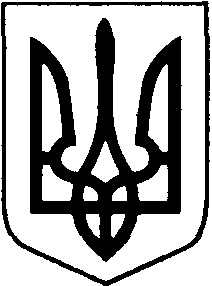 ВИКОНАВЧИЙ КОМІТЕТ НОВОВОЛИНСЬКОЇ МІСЬКОЇ РАДИВОЛИНСЬКОЇ ОБЛАСТІ       РОЗПОРЯДЖЕННЯ        МІСЬКОГО ГОЛОВИ11 серпня  2022 року		         м. Нововолинськ	                                  №68-рПро внесення змін до паспортубюджетної  програми  на  2022 рік  Відповідно до ст. 20 Бюджетного кодексу України, рішення виконавчого комітету від 04.08.2022р.№ 311«Про внесення змін до бюджету Нововолинської міської територіальної громади на 2022 рік» та наказу Міністерства фінансів України від 26.08.2014р. № 836 «Про деякі питання із запровадження програмно-цільового методу складання та виконання місцевих бюджетів» (зі змінами):1. Внести зміни до паспорту  бюджетної програми бюджету громади на 2022 рік виконавчого комітету Нововолинської міської ради за КПКВК, затверджених розпорядженням міського голови від 31.01.2022 року №10-р:0212111 „Первинна медична допомога населенню, що надається центрами первинної медичної (медико-санітарної) допомоги”(у редакції розпорядження міського голови від 03.08.2022р. №67-р).          2.Розробнику програми своєчасно вносити зміну до паспорту бюджетної програми відповідно діючого законодавства, складати звіти про виконання паспортів бюджетних програм та надавати до відділу бухгалтерського обліку та  звітності  виконавчого комітету для узагальнення і подання їх фінансовому управлінню міської ради у терміни, визначені для фінансової звітності.           3.  Координацію щодо виконання даного розпорядження покласти на відділ бухгалтерського обліку та  звітності (Людмилу ЯЩУК). Міський голова                                                                                   Борис КАРПУСОлена РЕВУЦЬКА32274Заступник міського голови з питань діяльності виконавчих органів                                  Вікторія СКРИННІК                                                                    В.о.начальника фінансового управління                                   Олена  ДУДЮКНачальник юридичного відділу                                                    Ігор ДИЦЬОГоловний спеціаліст відділу бухгалтерського обліку та  звітності                                                                     Олена  РЕВУЦЬКА